Entry form for the Grange Open Squash Championship 2017Saturday 2nd – Sunday 3rd December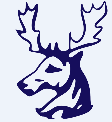                                            Please enter an “X” and T-shirt size below where appropriate. FORMAT: OPEN top section: 8 [or 16] top entrants [male or female]: MONRAD                   LADIES :		                                                                  MONRAD                    OPEN remaining sections: 8 entrants graded on ability:      MONRADCheques should be made payable to John R Bain.  Electronic transfer/Internet banking can be used for those e-mailing their form.  Account number 00122899, sort code 83-19-20, Use as reference “GO2017 <your name>”.I agree to abide by the East of Scotland Squash Tournament Conditions and understand that the Scottish Squash Code of Conduct will apply.Return to :  John Bain			 	E-mail : johnrbain_42@hotmail.com	29 Belford Gardens		Tel :       Mob: 07762 584046; Home 0131 332 2036	Edinburgh	EH4 3EP BY MIDNIGHT  MON  27TH NOVEMBER 2017For a copy of the draw, please give your e-mail address, or look on www.grangesquash.co.ukNameMr/MsHome address (required): E-mail address (required):TelephoneNumberHome : Work : Mobile:Club:League:Division:Average position in team:MEN’S OpenLADIES’ Open                        T-shirt size  (S M L XL)Entry fee of £20 sent?         Yes          NoSigned:Date: